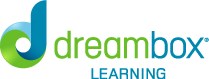 Dear Parent/Guardian,Berlin Intermediate has purchased DreamBox Learning's Math Program, an online, Intelligent Adaptive Learning(tm) program that helps all students achieve better, faster math proficiency.Your student can access DreamBox Learning from any computer, 24 hours a day, 7 days a week using this link:https://play.dreambox.com/login/f3qq/berliniDreamBox is an online program - there's no software to download! All you need is a high-speed Internet connection and Adobe Flash. Adobe Flash is free and is included with many Internet browsers.To access DreamBox on iPad, go to http://www.dreambox.com/ipad, or search for"DreamBox Math" in the App Store. Download DreamBox Math Green and DreamBox Math Blue to ensure your student has access to the full catalog of DreamBox Learning Math lessons.  When prompted in the app, use this School Code:f3qq/berliniReview your student's academic progress with a DreamBox Parent Account.Please follow these steps to create your free Parent Account:Go to https://play.dreambox.com/login/f3qq/berliniHave your student login to their profile just as they would at school.Click Setup Parent Access at the bottom of the page.Follow instructions to create a new login and password.Read Terms of Use and Privacy Policy.Click "Submit".Log into your home account after set up:Go to http://play.dreambox.comEnter your email address and password.To see student progress, click the "Family Dashboard" button.If you have any questions, please contact DreamBox Client Care by calling them at 877451-7845 (weekdays 5 a.m. to 5 p.m., Pacific Time), or email support@dreambox.com.Sincerely,Berlin Intermediate